Učebné materiály počas dištančnej výučby (pandémie COVID 19)Škola: Základná škola s materskou školou Pavla Emanuela Dobšinského Teplý VrchTermín: 3. týždeň januárový (25. 01. - 29. 01. 2021)Predmet: Anglický jazykVyučujúci: Mgr. Anastázia VašekováTrieda: 2. ročníkĎakujem za spoluprácu. Prajem pevné zdravie celej rodine.1. úloha – Nakreslite si do zošita (ak máte možnosť, oblečenie si môžete aj vytlačiť) nasledovné kusy oblečenia (viď. nižšie). Oblečenie vyfarbite podľa zadania/vety! Do zošita si odpíšte aj vety. 2. úloha – Napíšte si do zošita tieto dva výrazy:I  HAVE  GOT  A  ...     =     JA   MÁMTHE JUMPER IS BLUE.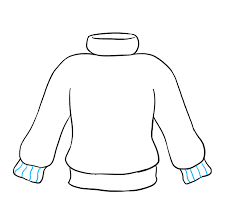 THE SHIRT IS GREEN.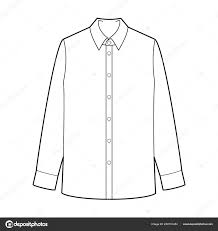 THE T-SHIRT IS WHITE.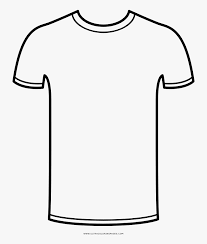 THE DRESS IS PINK.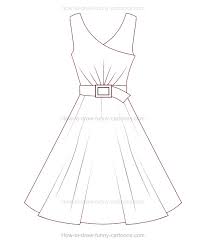 THE HAT IS YELLOW.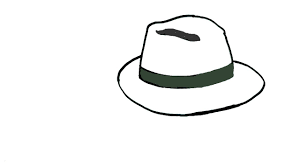 THE CAP IS BLUE AND WHITE.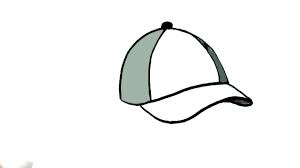 THE SKIRT IS PURPLE.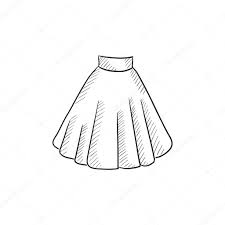 THE BLOUSE IS GREY.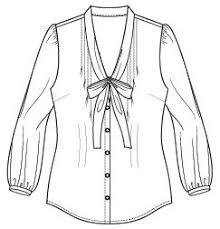 THE SCARF IS BROWN.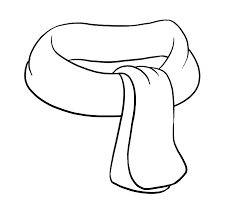 